Памятка населению по соблюдению правил пожарной безопасности в весенне-летний пожароопасный период 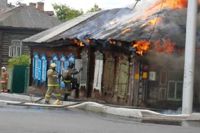 Ежегодно с наступлением летнего периода осложняется обстановка с пожарами. Как правило, в этот период происходит несанкционированное сжигание сухой травы, мусора. Часто из-за таких пожаров происходят возгорания хозяйственных построек и жилых домов граждан.
Администрация Кашинского района Тверской области с наступлением весенне-летнего пожароопасного периода обращается к гражданам с просьбой быть предельно осторожными и внимательными в этот жаркий пожароопасный период - не сжигайте сухую траву, мусор и другие бытовые отходы.
Не разводите костры на территории поселения, жечь костры категорически запрещается!Действия в случае возникновения пожара.Помните, что самое страшное при пожаре - растерянность и паника. Уходят драгоценные минуты, когда огонь и дым оставляют всё меньше шансов выбраться в безопасное место. Вот почему каждый должен знать, что необходимо делать при возникновении пожара.
При возникновении пожара немедленно сообщите об этом в пожарную охрану по телефону "01".
При сообщении в пожарную охрану о пожаре необходимо указать:
- кратко и чётко обрисовать событие - что горит (квартира, чердак, подвал, индивидуальный дом или иное) и по возможности приблизительную площадь пожара;
- назвать адрес (населённый пункт, название улицы, номер дома, квартиры);
- назвать свою фамилию, номер телефона;
- есть ли угроза жизни людей, животных, а также соседним зданиям и строениям;
- если у Вас нет доступа к телефону и нет возможности покинуть помещение, откройте окно и криками привлеките внимание прохожих.
  	Постарайтесь принять меры по спасению людей, животных, материальных ценностей. Постарайтесь оповестить о пожаре жителей населенного пункта.
Делать это надо быстро и спокойно. В первую очередь спасают детей, помня при этом, что они чаще всего, испугавшись, стараются спрятаться под кровать, под стол, в шкаф. Из задымленного помещения надо выходить, пригнувшись, стремясь держать голову ближе к полу, т.к. дым легче воздуха, он поднимается вверх, и внизу его гораздо меньше. Передвигаясь в сильно задымленном помещении, нужно придерживаться стен. Ориентироваться можно по расположению окон, дверей.
Помните:
- дым при пожаре значительно опаснее пламени и большинство людей погибает не от огня, а от удушья;
- при эвакуации через зону задымления необходимо дышать через мокрый носовой платок или мокрую ткань.
После спасения людей можно приступить к тушению пожара имеющимися средствами пожаротушения (огнетушители), в том числе подручными (одеяло, вода, песок, и т. д.) и эвакуации имущества.
Категорически запрещается - бороться с пламенем самостоятельно, не вызвав предварительно пожарных, если вы не справились с загоранием на ранней стадии его развития.
В случае невозможности потушить пожар собственными силами, принять меры по ограничению распространения пожара на соседние помещения, здания и сооружения, горючие вещества. С этой целью двери горящих помещений закрывают для предотвращения доступа кислорода в зону горения.
По прибытии пожарной техники необходимо встретить ее и указать место пожара.Помните! Соблюдение мер пожарной безопасности – это залог вашего благополучия, сохранности вашей жизни и жизни ваших близких! Пожар легче предупредить, чем потушить!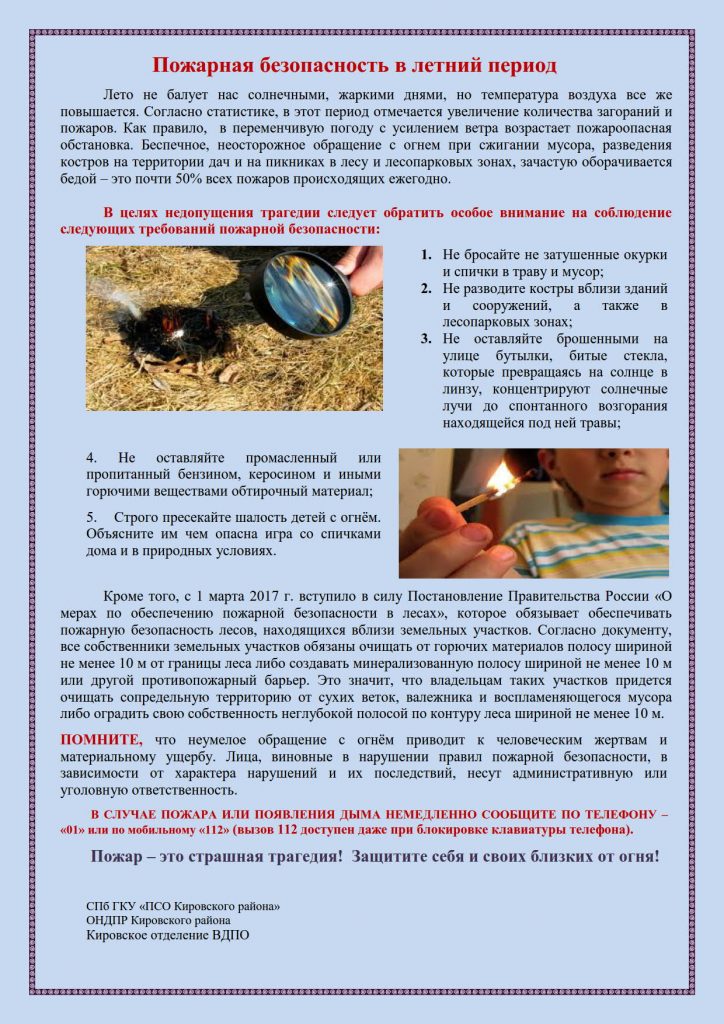 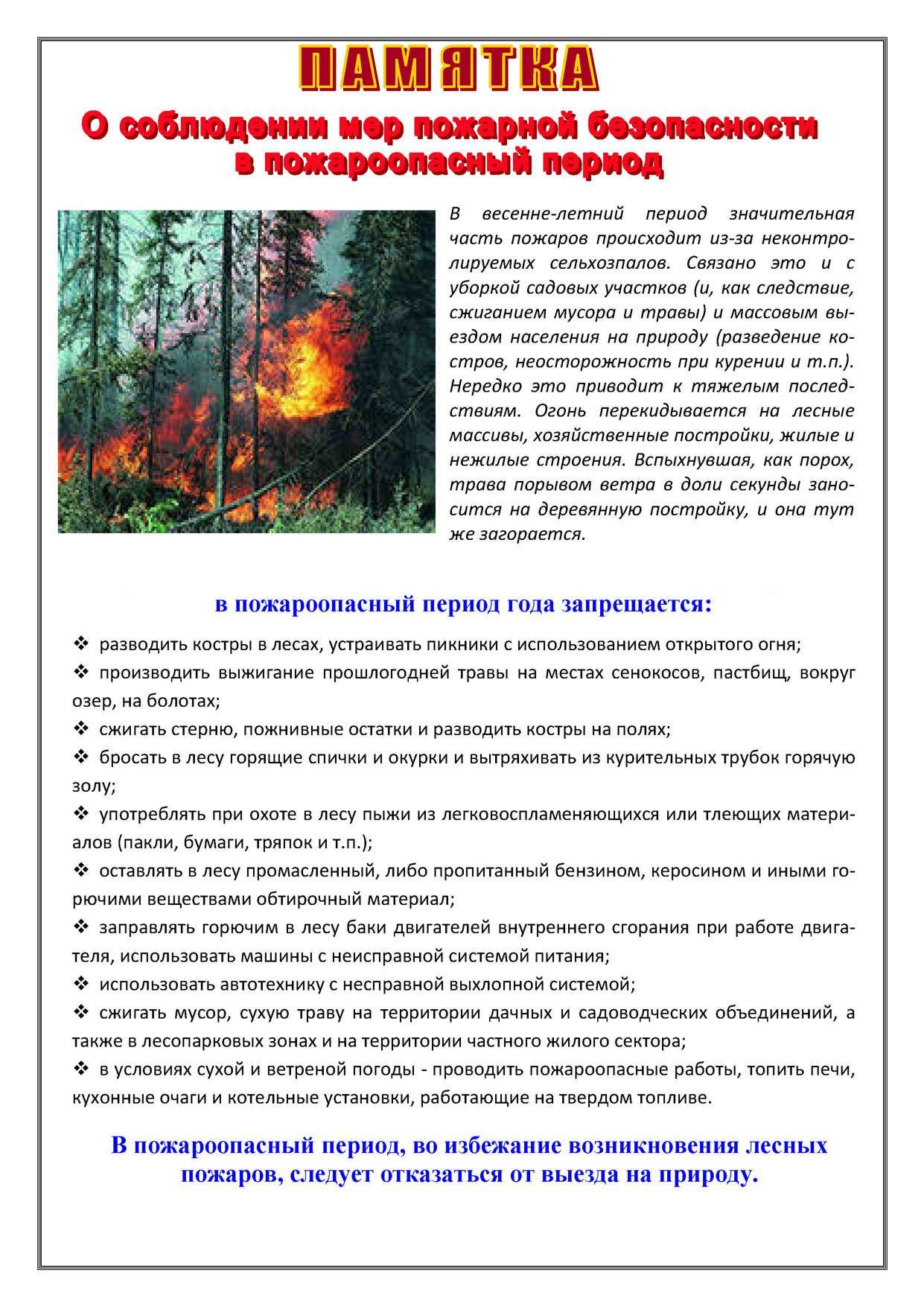 